শ্রম ও কর্মসংস্থান মন্ত্রণালয়ের মাসিক (ফেব্রুয়ারি, ২০২২ মাসের) সমন্বয়সভার কার্যপত্রসভাপতি 	:	মোঃ এহছানে এলাহী সচিবশ্রম ও কর্মসংস্থান মন্ত্রণালয়সভার তারিখ 	:	০৮.০৩.২০২২সময় 		: 	সকাল  ১১.০০ ঘটিকায়সভার স্থান 	:	মন্ত্রণালয়ের সভাকক্ষগত ০৮.০২.২০২২ তারিখে অনুষ্ঠিত সমন্বয়সভার কার্যবিবরণী অনুমোদনস্বাঃ/-০৭-০৩-২০২২(ড. অশোক কুমার বিশ্বাস)সিনিয়র সহকারী সচিবশ্রম ও কর্মসংস্থান মন্ত্রণালয়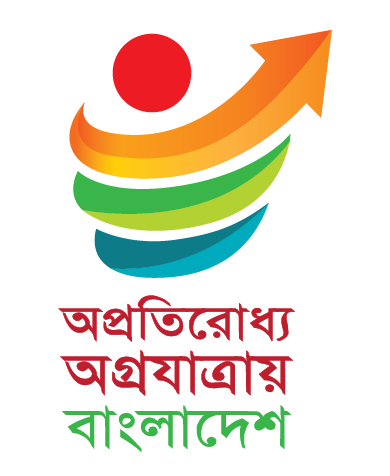 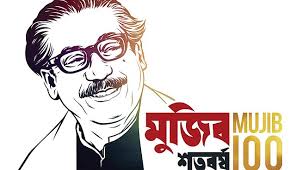 ক্রমবিষয় ও গত সভার সিদ্ধান্তবাস্তবায়ন অগ্রগতি১.মুজিববর্ষ ও স্বাধীনতার সুবর্ণজয়ন্তী উদযাপনমুজিববর্ষের বাস্তবায়িত সামগ্রিক কার্যক্রমের প্রতিবেদন আগামী ২৬-০৩-২০২২ তারিখের পূর্বে প্রস্তুত করে প্রকাশ করতে হবে।   সামগ্রিক কার্যক্রমের প্রতিবেদন প্রস্তুত কার্যক্রম চলমান।২.মন্ত্রণালয়ের অর্গানোগ্রাম সংশোধনআগামী ২০-০২-২০২২ তারিখের মধ্যে মন্ত্রণালয়ের অর্গানোগ্রাম সংশোধনের নিমিত্ত অর্থ মন্ত্রণালয়ের অর্থ বিভাগে সম্মতি প্রাপ্তির জন্য পত্র প্রেরণ করতে হবে।   মন্ত্রণালয়ের বিদ্যমান সাংগঠনিক কাঠামোতে পদ সৃজনের নিমিত্ত জনপ্রশাসন মন্ত্রণালয়ের শর্তানুযায়ী অর্থ বিভাগের সম্মতি গ্রহণের জন্য নির্ধারিত চেকলিস্ট অনুযায়ী অর্থ বিভাগে পদ সৃজনের প্রস্তাব প্রস্তুত করা হয়েছে। শীঘ্রই তা অর্থ বিভাগে প্রেরণ করা হবে।  ৩.মন্ত্রণালয়ের শূন্যপদের বিবরণ ও জনবল নিয়োগ (ক) মন্ত্রণালয়ের ৩য় ও ৪র্থ শ্রেণির শূন্যপদ পূরণের জন্য লিখিত পরীক্ষা আগামী মার্চ, ২০২২ তারিখের মধ্যে   সম্পন্ন করতে হবে। (খ) ১ম ও ২য় শ্রেণির অন্যান্য শূন্যপদ পূরণের বিষয়ে বাংলাদেশ সরকারি কর্মকমিশন সচিবালয় এবং জনপ্রশাসন মন্ত্রণালয়ের সঙ্গে যোগাযোগ অব্যাহত রাখতে হবে।(ক) মন্ত্রণালয়ের ৩য় ও ৪র্থ শ্রেণির বিভিন্ন ক্যাটিগরির ১২টি শূন্যপদে সরাসরি কোটায় জনবল নিয়োগের নিমিত্ত লিখিত পরীক্ষা আগামী ১১ মার্চ, ২০২২ তারিখ সকাল ১০.০০ ঘটিকায় মতিঝিল সরকারি বালক উচ্চ বিদ্যালয়, মতিঝিল, ঢাকায় অনুষ্ঠিত হবে। এ পরিপ্রেক্ষিতে ইতোমধ্যে যোগ্য প্রার্থীদের অনুকূলে প্রবেশপত্র ইস্যু করা হয়েছে। পরীক্ষা আয়োজনের সকল প্রস্তুতি সম্পন্ন হয়েছে।(খ) ২৭ ফেব্রুয়ারি, ২০২২ তারিখের ৯ম গ্রেডভুক্ত গ্রন্থাগারিক (লাইব্রেরিয়ান) পদে সরাসরি নিয়োগের লক্ষ্যে বাংলাদেশ সরকারি কর্মকমিশন সচিবালয়ে অধিযাচন প্রেরণ করা হয়েছে। ১ম ও ২য় শ্রেণির অন্যান্য শূন্যপদ পূরণের বিষয়ে বাংলাদেশ  সরকারি কর্মকমিশন সচিবালয়ের ইউনিট-১২ এর উপপরিচালকের সঙ্গে টেলিফোনে যোগাযোগ করা হলে তিনি জানান, বর্ণিত পদসমূহে নিয়োগের বিজ্ঞপ্তি প্রকাশের কার্যক্রম প্রক্রিয়াধীন।৪.নিয়োগবিধি চূড়ান্তকরণ ও অর্গানোগ্রাম অনুমোদন(ক) “শ্রম অধিদপ্তর, নিম্নতম মজুরী বোর্ড, শ্রম আদালত ও শ্রম আপীল আদালত (কর্মচারী) নিয়োগ বিধিমালা, ২০১৯” সংশোধনের লক্ষ্যে বাংলাদেশ সরকারি কর্মকমিশন সচিবালয়ের সঙ্গে যোগাযোগ অব্যাহত রেখে যথাসম্ভব দ্রুত নিয়োগ বিধিমালা জারি করার ব্যবস্থা করতে হবে।  (খ) শ্রম অধিদপ্তরের অর্গানোগ্রাম সংশোধনের জন্য  জনপ্রশাসন মন্ত্রণালয়ের সঙ্গে যোগাযোগ অব্যাহত রাখতে হবে। (ক) গত ০৭-০১-২০২০ তারিখে অনুষ্ঠিত প্রশাসনিক উন্নয়ন সংক্রান্ত সচিব কমিটির সভায় ‘শ্রম অধিদপ্তর, নিম্নতম মজুরী বোর্ড, শ্রম আদালত ও শ্রম আপীল আদালত (কর্মচারী) নিয়োগ বিধিমালা, ২০১৯’ অনুমোদন করা হয়। উক্ত সভার কার্যবিবরণীর সিদ্ধান্ত অনুযায়ী খসড়া নিয়োগবিধি সংশোধন এবং মতামতের জন্য গত ১০-০৩-২০২০ তারিখে বাংলাদেশ সরকারি কর্ম কমিশন সচিবালয়ের নির্ধারিত ছকে প্রয়োজনীয় কাগজপত্রসহ তথ্যাদি প্রেরণ করা হয়। তৎপ্রেক্ষিতে উক্ত বিষয়ে গত ১৮-১০-২০২১ এবং ১৪-০২-২০২২ তারিখে বাংলাদেশ সরকারি কর্ম কমিশন সচিবালয়ে একটি সভা অনুষ্ঠিত হয়েছে। অদ্যাবধি কোনো তথ্যাদি পাওয়া যায়নি। যোগাযোগ অব্যাহত রয়েছে।(খ) শ্রম অধিদপ্তরের অর্গানোগ্রাম অনুমোদনের লক্ষ্যে জনপ্রশাসন মন্ত্রণালয়ের পত্রের চাহিদা অনুযায়ী হালনাগাদ তথ্য/কাগজপত্রাদি গত ১৭-১১-২০২১ তারিখে জনপ্রশাসন মন্ত্রণালয়ে প্রেরণ করা হয়। তৎপ্রেক্ষিতে জনপ্রশাসন মন্ত্রণালয়ের গত ০২-১২-২০২১ তারিখের পত্রে বর্ণিত বিষয়ে তথ্যাদি শ্রম অধিদপ্তর হতে সংগ্রহ করে গত ১৭-০১-২০২২ তারিখে জনপ্রশাসন মন্ত্রণালয়ে প্রেরণ করা হয়েছে। এর ধারাবাহিকতায় জনপ্রশাসন মন্ত্রণালয় কর্তৃক পুনরায় কতিপয় তথ্যাদি চাওয়া হলে পত্রের চাহিদা অনুযায়ী তথ্যাদি প্রেরণের জন্য গত ২৪-০২-২০২২ তারিখে শ্রম অধিদপ্তরে পত্র প্রেরণ করা হয়েছে। ৫.APA ২০২১-২০২২ বাস্তবায়নের অগ্রগতি পর্যালোচনা(ক) ২০২১-২২ অর্থ-বছরে APA কর্ম-পরিকল্পনা অনুযায়ী কার্যক্রম  বাস্তবায়ন করতে হবে।   (খ) মন্ত্রণালয়ের APA টিমপ্রধান কর্তৃক অধিদপ্তর/দপ্তর/সংস্থার ফোকাল পয়েন্ট কর্মকর্তাদের সমন্বয়ে দুই মাসে সভা করে প্রয়োজনীয় দিক-নির্দেশনা  প্রদান করতে হবে। (ক) ২০২১-২২ অর্থ-বছরে বার্ষিক কর্মসম্পাদন চুক্তির (APA) কর্ম-পরিকল্পনা অনুযায়ী কার্যক্রম বাস্তবায়ন করা হচ্ছে।   (খ) মন্ত্রণালয়ের বার্ষিক কর্মসম্পাদন চুক্তি (APA) টিম প্রধান কর্তৃক অধিদপ্তর/দপ্তর/সংস্থার ফোকাল পয়েন্ট কর্মকর্তাদের সমন্বয়ে দুই মাসে সভা করে প্রয়োজনীয় দিক নির্দেশনা প্রদান করা হচ্ছে। গত ২৩-১১-২০২১ তারিখে বার্ষিক কর্মসম্পাদন চুক্তির সভা অনুষ্ঠিত হয়েছে। করোনাকালীন পরিস্থিতিতে পরবর্তী সভা অতিরিক্ত সচিব (এপিএ টিম প্রধান) মহোদয়ের সুবিধাজনক তারিখ ও সময়ে অনুষ্ঠিত হবে।৬.জাতীয় শুদ্ধাচার কৌশল (NIS), ২০২১-২০২২ জাতীয় শুদ্ধাচার কৌশল কর্ম-পরিকল্পনা ২০২১-২০২২ অনুযায়ী স্ব-স্ব দায়িত্বপ্রাপ্ত কর্মকর্তাকে নির্ধারিত সময়ে কার্যক্রম বাস্তবায়ন করতে হবে এবং বাস্তবায়ন অগ্রগতি সমন্বয় অধিশাখায় প্রেরণ করতে হবে। জাতীয় শুদ্ধাচার কৌশল কর্মপরিকল্পনা ২০২১-২০২২ কর্মপরিকল্পনা অনুযায়ী বাস্তবায়ন করা হচ্ছে। ৩য় কোয়ার্টারে (জানুয়ারি-মার্চ, ২০২২) মেয়াদ শেষ হলে পরবর্তী মাসের ১৫ তারিখের মধ্যে নৈতিকতা সভা করা হবে। ৭.অভিযোগ প্রতিকার ব্যবস্থা বা Grievance Redress System (GRS) (ক) প্রাপ্ত অভিযোগসমূহ যথাসময়ে নিষ্পত্তি করতে হবে এবং মন্ত্রিপরিষদ বিভাগে নিয়মিত প্রতিবেদন প্রেরণ করতে হবে।   Grievance Redress System প্রাপ্ত অভিযোগসমূহ যথাসময়ে নিষ্পত্তি করা হচ্ছে, এবং প্রতি মাসের মন্ত্রিপরিষদ বিভাগে প্রেরণ করা হয়। উল্লেখ্য ফেব্রুয়ারি, ২০২২ মাসে ০১টি অভিযোগ পাওয়া যায়। ৮.আইন, বিধিমালা ও নীতিমালা প্রণয়ন/সংশোধন(ক) বাংলাদেশ শ্রম বিধিমালা ২০১৫, সংশোধিত ২০২১-এর কার্যক্রম দ্রুত সম্পন্ন করতে হবে। বাংলাদেশ শ্রম আইন, ২০০৬ (সর্বশেষ সংশোধিত ২০১৮) এবং বাংলাদেশ শ্রম বিধিমালা, ২০১৫ সংশোধনের প্রয়োজনীয় কার্যক্রম  দ্রুত শেষ করতে হবে।(খ) এ মন্ত্রণালয়ের একাধিক প্যানেল আইনজীবী বা আইনি উপদেষ্টা নিয়োগের কার্যক্রম দ্রুত সম্পন্ন করতে হবে।  (গ) অত্যাবশ্যক পরিষেবা আইন, ২০২১ আইন মন্ত্রণালয় কর্তৃক ভেটিং সম্পন্ন শেষে মন্ত্রিসভা বৈঠকে চূড়ান্ত অনুমোদনের জন্য দ্রুত প্রয়োজনীয় পদক্ষেপ গ্রহণ করতে হবে। (ক) বাংলাদেশ শ্রম বিধিমালা, ২০১৫ সংশোধনের খসড়া ৭০তম টিসিসি সভায় ০৩-০৩-২০২২ তারিখের সভায় সর্বসম্মতিক্রমে অনুমোদিত হয়েছে। সে প্রেক্ষিতে আইন মন্ত্রণালয়ে ভেটিং এর জন্য প্রয়োজনীয় পদক্ষেপ জরুরিভাবে গ্রহণ করা হচ্ছে।(খ) প্যানেল আইনজীবী নিয়োগ বিষয়ে আইন, বিচার ও সংসদ বিষয়ক মন্ত্রণালয়ে অনাপত্তির জন্য ০৯-০১-২০২২ তারিখে পত্র লেখা হয়েছে। এখনও অনাপত্তি বিষয়ক পত্র পাওয়া যায়নি। (গ) অত্যাবশ্যক পরিষেবা আইন, ২০২১ ভেটিংয়ের জন্য গত ০৩-০১-২০২২ তারিখে আইন, বিচার ও সংসদ বিষয়ক মন্ত্রণালয়ে নথি প্রেরণ করা হয়েছে। ৯.উদ্ভাবনী কর্ম-পরিকল্পনা বাস্তবায়ন(ক) বার্ষিক কর্মসম্পাদন চুক্তির (APA) অনুযায়ী উদ্ভাবনী কর্ম-পরিকল্পনা বাস্তবায়ন করতে হবে। (খ) নিয়মিতভাবে তথ্য বাতায়ন হালনাগাদ করতে হবে।(ক) কর্মপরিকল্পনা অনুযায়ী উদ্ভাবন কার্যক্রম চলমান রয়েছে। এ পর্যন্ত কর্মপরিকল্পনা অনুযায়ী মোট ৫০ নাম্বরের মধ্যে স্বমূল্যায়িত অর্জিত নম্বর ৩০.৭৫। এ ছাড়া My Gov প্লাটফর্মের মাধ্যমে একটি সেবা পদ্ধতি সহজীকরণ করা হয়েছে যা পরীক্ষামূলক রয়েছে এবং গত ২৪-০২-২০২২ তারিখে অফিস আদেশ জারি করা হয়েছে।(খ) নিয়মিত ভাবে হালনাগাদ করা হয়। ১০.ই-ফাইল বাস্তবায়ন কার্যক্রম  (ক) হার্ডফাইলে প্রাপ্ত ডাক ফ্রন্টডেস্ক হতে ১০০% আপলোড করে ই-ফাইলের মাধ্যমে নিষ্পত্তির কার্যক্রম গ্রহণ করতে হবে।(খ) শাখা/অধিশাখা হতে হার্ডফাইলের নথি নিষ্পন্নের তথ্য প্রতিমাসের ০৩ তারিখের মধ্যে আইসিটি সেলে প্রেরণ করতে হবে এবং আইসিটি সেল  ছকাকারে সমন্বয়সভায় উপস্থাপন করতে হবে। (গ) নবম ও তদূর্ধ্ব কর্মকর্তাগণকে ১টি করে ল্যাপটপ সরবরাহ করতে হবে মর্মে সিদ্ধান্ত হয়। (ক) প্রাপ্ত অধিকাংশ পত্র ই-ফাইলিং-এর মাধ্যমে নিষ্পত্তি করা হয়। ফেব্রুয়ারি’২০২২ মাসে হার্ডফাইলে প্রাপ্ত ডাক ফ্রন্টডেস্ক কর্তৃক ৯০% আপলোড করে ই-ফাইলের মাধ্যমে নিষ্পত্তি করা হয়।  (খ) বিগত ফেব্রুয়ারি’২০২২ মাসে মোট ০৮টি শাখা/অধিশাখা হতে হার্ড ফাইলের নথি নিস্পন্নের তথ্য আইসিটি সেলে প্রেরণ করা হয়।(গ) নবম ও তদূর্ধ্ব কর্মকর্তাগণকে ১টি করে ল্যাপটপ সরবরাহ সংক্রান্ত বিষয়টি সভায় আলোচনা করা যেতে পারে।১১.সিটিজেন চার্টার বাস্তবায়ন সিটিজেন চার্টার অনুযায়ী সেবা প্রদান করতে হবে। সিটিজেন চার্টার অনুযায়ী সেবা প্রদান করা হচ্ছে। ১২.অভ্যন্তরীণ  প্রশিক্ষণ (ক) APA লক্ষ্যমাত্রা অনুযায়ী শ্রেণিভিত্তিক নথি, নতুন এসিআর, ই-নথি, তথ্য অধিকার এবং জিআরএস (GRS) বিষয়সমূহের ওপর পর্যায়ক্রমে ইন-হাউজ প্রশিক্ষণ প্রদান করতে হবে। APA লক্ষ্যমাত্রা অর্জনের নিমিত্ত এ অর্থ বছরে কর্মকর্তা/কর্মচারীদের নিয়ে ২য় পর্যায়ের অভ্যন্তরীণ প্রশিক্ষণ শিগগির শুরু করা হবে। ১৩.অডিট আপত্তি নিষ্পত্তি (ক) অডিট আপত্তিসমূহ নিষ্পত্তির জন্য BEPZA ও সামাজিক নিরাপত্তা ও কল্যাণ অডিট অধিদপ্তরের সাথে যোগাযোগ অব্যাহত রাখতে হবে। প্রয়োজনে তৎকালীন প্রকল্প পরিচালকের সঙ্গে যোগাযোগ করে দ্রুত নিষ্পত্তির ব্যবস্থা করতে হবে। (খ) বাজেট শাখাকে সেবা শাখা কর্তৃক অডিট আপত্তির ব্রডশীট জবাব দ্রুত প্রেরণ করতে হবে।(গ) বাজেট ও উন্নয়ন শাখা সমন্বিতভাবে উন্নয়ন বিষয়ক অডিট আপত্তি নিষ্পত্তি করবে।      পূর্বের অডিট আপত্তি ছিল তিনটি। তার মধ্যে একটি নিষ্পত্তি হয়েছে (আপত্তিকৃত টাকা ৯১,৮২,০৬১/-) এবং ২টি আপত্তির ব্রডশীট জবাব বেপজা হতে এখনো পাওয়া যায়নি (আপত্তিকৃত টাকা ৯,৩৬,২৫৪/-)। এ ব্যাপারে বেপজার সাথে যোগাযোগ অব্যাহত আছে। এ ছাড়া ০৮-০৯-২০২১ তারিখে ‘সামাজিক নিরাপত্তা অডিট অধিদপ্তর’ থেকে ৬টি অডিট আপত্তি পাওয়া গিয়েছে (আপত্তিকৃত টাকা ৬৪,৮৬,০৫৪/-)। এগুলোর মধ্যে ৫টি অডিট আপত্তির ব্রডশীট জবাব প্রস্তুত করে সুপারিশসহ নিষ্পত্তির প্রয়োজনীয় ব্যবস্থা গ্রহণের জন্য সামাজিক নিরাপত্তা অডিট অধিদপ্তরে প্রেরণ করা হয়েছে (আপত্তিকৃত টাকা ৪৪,৫৯,৩৫৪/-)। ১টি অডিট আপত্তির ব্রডশীট জবাব এখনো সেবা শাখা হতে পাওয়া যায়নি (আপত্তিকৃত টাকা ২০,২৬,৭০০/-)।  ১৪.বাজেট প্রকিউরমেন্ট প্লান অনুযায়ী ব্যয় নির্বাহ করতে হবে এবং তিন মাস অন্তর নিয়মিত Budget Management Committee (BMC)-র সভা আয়োজন অব্যাহত রাখতে হবে।   তিন মাস অন্তর নিয়মিত Budget Management Committee (BMC) সভা আয়োজন করা হচ্ছে। এরই ধারাবাহিকতায় গত ০৩/০২/২০২২ তারিখে ২০২১-২২ অর্থ-বছরের ২য় কোয়ার্টারের বাজেট ব্যবস্থাপনা কমিটির সভা অনুষ্ঠিত হয়েছে। ১৫.সচিবালয় নির্দেশমালা, ২০১৪ অনুযায়ী অধিশাখা/শাখা পরিদর্শন(ক) মন্ত্রণালয়ের শাখা/অধিশাখার সংখ্যা বিবেচনায় নিয়ে সচিবালয় নির্দেশমালা, ২০১৪  অনুযায়ী শাখা/অধিশাখা পরিদর্শন করতে হবে। পরিদর্শন প্রতিবেদন প্রশাসন শাখায় প্রেরণ করতে হবে।  (খ) সচিবালয় নির্দেশমালা, ২০১৪ অনুযায়ী পরিদর্শনের সংখ্যা বাড়াতে হবে এবং পরিদর্শন প্রতিবেদনের সুপারিশসমূহ প্রশাসন শাখা কর্তৃক বাস্তবায়নের উদ্যোগ গ্রহণ করতে হবে। (ক) মন্ত্রণালয়ের অধিশাখা/শাখার সংখ্যা বিবেচনায় নিয়ে সচিবালয় নির্দেশমালা, ২০১৪ এবং শুদ্ধাচারের কর্ম-পরিকল্পনা ২০২১-২০২২ অর্থ-বছরে লক্ষ্যমাত্রা অনুযায়ী নতুন ফরমেট অনুসরণ করে শাখা/অধিশাখা পরিদর্শন অব্যাহত রয়েছে। জানুয়ারি, ফেব্রুয়ারি ও ০৭ মার্চ ২০২২ মাসে মোট ২০টি অধিশাখা/শাখা পরিদর্শন প্রতিবেদন পাওয়া গেছে।(খ) পরিদর্শন প্রতিবেদন অনুযায়ী প্রশাসন শাখা সংশ্লিষ্ট বাস্তবায়নযোগ্য সকল সুপারিশ  বাস্তবায়ন করা হচ্ছে। সচিবালয় নির্দেশমালা, ২০১৪ অনুযায়ী শাখা পরিদর্শনপূর্বক পরিদর্শন প্রতিবেদন প্রশাসন শাখায় প্রেরণের জন্য সকল শাখা/অধিশাখায় তাগিদপত্র প্রেরণ করা হয়েছে ১৬.নবগঠিত শ্রম আদালত(ক) গাজীপুর, নারায়ণগঞ্জ ও কুমিল্লা জেলায় নতুন ৩টি শ্রম আদালত গঠনের জন্য পৃষ্ঠাঙ্কন, ভৌগোলিক অঞ্চল নির্ধারণ ও গেজেটেড প্রকাশ যথাসম্ভব দ্রুত করতে হবে।  (খ) ময়মনসিংহ, দিনাজপুর, যশোর, কুষ্টিয়া, বগুড়া, পাবনা ও নোয়াখালী জেলায় নতুন ০৭টি শ্রম আদালত গঠনের  জন্য প্রয়োজনীয় কার্যক্রম দ্রুত সম্পন্ন করতে হবে। (ক) গাজীপুর, নারায়ণগঞ্জ, কুমিল্লা  জেলায় শ্রম আদালতসমূহের পদ সৃজন, যানবাহন ও অফিস সরঞ্জামাদি টিওএন্ডইতে অন্তর্ভুক্তকরণে গত ০২-৩-২০২২ তারিখ এ মন্ত্রণালয় হতে সরকারি মঞ্জুরি আদেশ জিও জারীপূর্বক পৃষ্ঠাংকনের জন্য অর্থ বিভাগে প্রেরণ করা হয়েছে। আদালতসমূহের ভৌগোলিক অঞ্চল নির্ধারণ ও গেজেটে প্রকাশের জন্য অধিক্ষেত্র নির্ধারণপূর্বক এ মন্ত্রণালয়ে প্রেরণের জন্য গত ০২-০২-২০২২ তারিখ শ্রম আপীল ট্রাইব্যুনালে পত্র প্রেরণ করা হয়েছে।  (খ) ময়মনসিংহ, দিনাজপুর, যশোর, কুষ্টিয়া, বগুড়া, পাবনা ও নোয়াখালী জেলায় নতুন ০৭টি শ্রম আদালত গঠনে আইন ও বিচার বিভাগ হতে ইতিবাচক মতামত প্রাপ্তির পর প্রতিটি শ্রম আদালতে ১৪(চৌদ্দ)টি করে মোট ৯৮ (আটানব্বই)টি পদ সৃজন এবং যানবাহন ও অফিস সরঞ্জামাদি টিওএন্ডইতে অন্তর্ভুক্তকরণের প্রস্তাব প্রেরণ করা হলে জনপ্রশাসন মন্ত্রণালয় কর্তৃক মন্ত্রণালয়ের অভ্যন্তরীণ সভায় প্রস্তাব পর্যালোচনাপূর্বক হালনাগাদ চেকলিস্ট মোতাবেক প্রস্তাব প্রেরণের জন্য অনুরোধ করা হয়। হালনাগাদ চেকলিস্ট মোতাবেক প্রস্তাব প্রেরণের জন্য শ্রম আপীল ট্রাইব্যুনালে গত ১৭-০১-২০২২ তারিখ পত্র এবং ০১-০২-২০২২ তারিখ তাগিদপত্র প্রেরণ করা হয়েছে। ১৭.কর্মসংস্থান অধিদপ্তর সৃষ্টি  (ক) কর্মসংস্থান অধিদপ্তর গঠন বিষয়ে প্রশাসন শাখা কর্তৃক প্রয়োজনীয়  সংশোধনপূর্বক অফিস আদেশ জারি করতে হবে।  (খ) কর্মসংস্থান অধিদপ্তর গঠন বিষয়ক  যাবতীয় কার্যক্রম দ্রুত সম্পন্ন করতে হবে। (ক) কর্মসংস্থান অধিদপ্তর সৃষ্টির বিষয়ে প্রয়োজনীয় পদক্ষেপ গ্রহণ করা হয়েছে। কর্মসংস্থান অধিদপ্তর গঠন সংক্রান্ত জনপ্রশাসন মন্ত্রণালয়ের পত্রটির বিষয়ে প্রয়োজনীয় তথ্যাদিসহ খসড়া প্রস্তাব প্রস্তুত করা হয়েছে। প্রস্তুতকৃত খসড়া প্রতিবেদন পর্যালোচনার জন্য ০৮ ফেব্রুয়ারি ২০২২ তারিখ ‘কর্মসংস্থান অধিদপ্তর গঠন বিষয়ক কমিটি’র সভাপতি মহোদয়ের সভাপতিত্বে সভা অনুষ্ঠিত হয়েছে। সভার কার্যবিবরণী জারি করা হয়েছে। সভার আলোচনা ও সিদ্ধান্ত অনুযায়ী সংশোধিত প্রতিবেদন চেকলিস্ট অনুযায়ী জনপ্রশাসন মন্ত্রণালয়ে দ্রুত প্রেরণ করা হবে।   ১৮.অভ্যন্তরীণ শিখন পর্ব (Learning Session) চালুকরণসমন্বয়সভা শেষে বার্ষিক সম্পাদন চুক্তি (APA)-এর কর্মসম্পাদন সূচক ৩.১.২ অনুযায়ী পেশাগত জ্ঞান ও অভিজ্ঞতা বিনিময়ের লক্ষ্যে অভ্যন্তরীণ শিখন পর্ব অব্যাহত রাখতে হবে। পেশাগত জ্ঞান ও অভিজ্ঞতা বিনিময় বিষয় নিয়ে সমন্বয়সভায় আলোচনা করা যেতে পারে। ১৯.কোভিড-১৯ মোকাবেলায় গৃহীত কার্যক্রম(ক) মাননীয় প্রধানমন্ত্রীর সর্বশেষ নির্দেশনা ও মন্ত্রিপরিষদ বিভাগের কোভিড-১৯-এর বিস্তার রোধকল্পে যেসব বিধি-নিষেধ ও নির্দেশনা প্রদান করেছে তা যথাযথভাবে প্রতিপালন করতে হবে।(খ) কোভিড-১৯-এর প্রাদুর্ভাব ঢাকা শহরসহ সমগ্র বাংলাদেশে আশঙ্কাজনকভাবে বেড়ে যাওয়ায়  সকল কর্মকর্তা ও কর্মচারীকে বাধ্যতামূলকভাবে মাস্ক ও হ্যান্ড স্যানিটাইজার ব্যবহার করতে হবে। (ক) কোভিড-১৯ নিয়ন্ত্রণে মাননীয় প্রধানমন্ত্রীর সর্বশেষ নির্দেশনা  ও মন্ত্রিপরিষদ বিভাগের  বিধি-নিষেধ এবং নির্দেশনা প্রতিপালনের লক্ষ্যে মন্ত্রণালয় হতে  সকল কর্মকর্তা ও কর্মচারী ও আওতাধীন অধিদপ্তর/দপ্তর/সংস্থাকে প্রয়োজনীয় নির্দেশনা প্রদান করা হয়েছে।  এ লক্ষ্যে গত ২৮ ডিসেম্বর, ২০২১ তারিখ ২০০ নং স্মারকমূলে মন্ত্রণালয়     কর্মরত কর্মকর্তা/কর্মচারীদের স্বাস্থ্য সুরক্ষায় প্রয়োজনীয় নির্দেশনা প্রদান করা হয়েছে।    (খ) গত ২৩ ডিসেম্বর, ২০২১ তারিখ ১৯৯ নং স্মারকমূলে  পরিষ্কার পরিচ্ছন্নতা বজায় রাখার জন্য মন্ত্রণালয়ের সকল শাখা/অধিশাখায় নির্দেশনা প্রেরণ করা হয়েছে। মাস্ক ও হ্যান্ড স্যানিটাইজার ব্যবহার  বাধ্যতামূলক করে ইতোমধ্যে গত   ২৮ ডিসেম্বর, ২০২১ তারিখ ২০০ নং স্মারকমূলে  অফিস আদেশ জারি করা হয়েছে। নির্দেশনার আলোকে মন্ত্রণালয়ের সকল কর্মকর্তা/কর্মচারী মাস্ক এবং  হ্যান্ড স্যানিটাইজার ব্যবহার  করছেন। এছাড়া, মন্ত্রণালয়ের সেবা শাখা হতে সুরক্ষা সামগ্রী বিতরণ করা হয়েছে।  ২০.অনিষ্পন্ন ডাক ও নথি সংক্রান্তসকল শাখা ও অধিশাখার অনিষ্পন্ন বিষয়সমূহ সমন্বয় শাখায় প্রেরণ করতে হবে। অগ্রগতি সমন্বয় সভায় আলোচনা করা যেতে পারে।২১.বিবিধ(ক) জরুরিভিত্তিতে নতুন গাড়ি ক্রয়ের জন্য সমস্ত প্রক্রিয়া সম্পন্ন করতে হবে।(খ) বাংলাদেশ শ্রমিক কল্যাণ ফাউন্ডেশন ও কেন্দ্রীয় তহবিল দপ্তর দুটিকে সচিবালয়ের বাইরে স্থানান্তরের ব্যবস্থা করতে হবে। (গ) জনাব মিসেস শামীমা আক্তার চৌধুরী লাইব্রেরিয়ান-এর চাকরি হতে পিআরএল উপলক্ষ্যে বিদায় সম্বর্ধনা। সমন্বয় সভায় বিদায় জানানো যেতে পারে। 